ZGODOVINA 9  - 1. teden REŠITVEV zvezek si zapiši naslov Odločitev Slovencev leta 1918 za Kraljevino SHS. Za obravnavno nove učne snovi si v učbeniku na straneh 83-84 preberi novo snov ter v zvezek zapiši vprašanja in na njih tudi odgovori: V čem sta si bili vsebini majniške in krfske deklaracije podobni in v čem različni?Slovenci so bili nezadovoljni s svojim položajem v A-O, zato so se slovenski politiki že med vojno povezali z drugimi Južnimi Slovani v monarhiji.V letu 1917 prevzame oblast v A-O cesar Karel, ki obnovi delovanje parlamenta. Slovenski, hrvaški in srbski poslanci v dunajskem parlamentu so se povezali v Jugoslovanski klub . Predsednik kluba dr. Anton Korošec je v dunajskem parlamentu 31. 5. 1917 prebral izjavo – MAJNIŠKA DEKLARACIJA. V njej zahtevajo združitev Južnih Slovanov v monarhiji v avtonomno enoto. Julija 1917 so srbska vlada in predstavniki slovenskih, hrvaških in srbskih politikov v tujini, ki so se združili v Jugoslovanski odbor, podpisali KRFSKO DEKLARACIJO. Ta je predvidevala skupno državo Južnih Slovanov pod vodstvom dinastije Karađorđevićev.Kdaj in kje je bila razglašena Država SHS in zakaj je nastanek Države SHS pomenil velik mejnik v slovenski zgodovini?29. 10. 1918 je bila v Ljubljani razglašena Država Slovencev, Hrvatov in Srbov (Država SHS). Narodnemu svetu  Države SHS je predsedoval Slovenec dr. Anton Korošec, ki je vodil zunanjo politiko in vojaške zadeve države. Narodna vlada v Ljubljani pa je samostojno izvajala zakonodajno in izvršno oblast. Katere okoliščine so vplivala na nastanek Kraljevine SHS? Navedi točen datum nastanka Kraljevine SHS.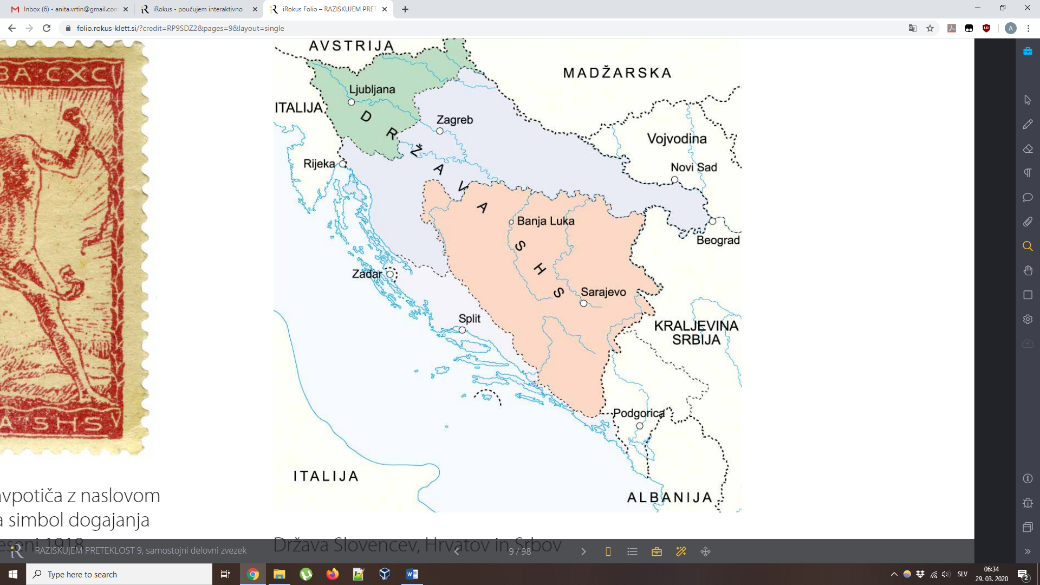 Država SHS pa je imela mnoge težave – ni dobila mednarodne podpore in priznanja, nerešeno je bilo vprašanje mej, Srbi so hoteli živeti vsi v eni državi, obstajali so notranji nemiri, vladala je splošna zmeda. Zaradi teh težav so se voditelji Države SHS vse bolj zavzemali za povezavo s Kraljevino Srbijo.1. 12. 1918 je bila razglašena združena Država SHS s Kraljevino Srbijo v novo državo, imenovano Kraljevino Srbov, Hrvatov in Slovencev (Kraljevina SHS).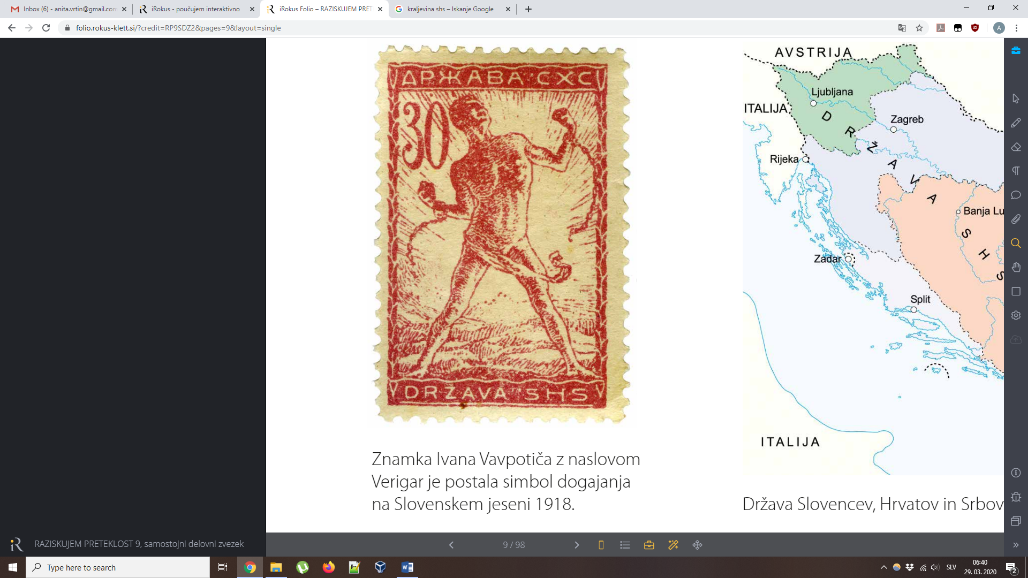 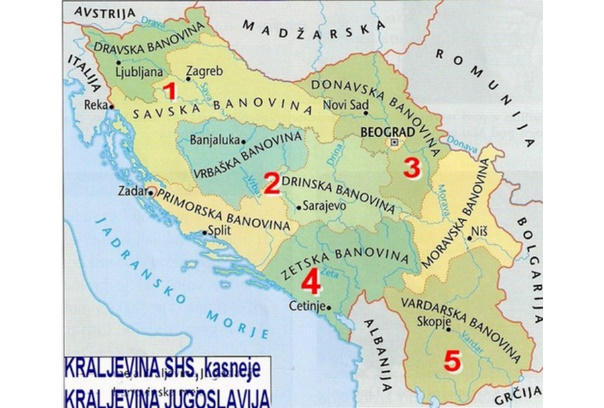 